Дорожная карта развитиянационального совета студенческих комиссий по качеству образованияна период 01 января – 30 ноября 2019 годаВведениеОрганы студенческого самоуправления в университетах и колледжах России прошли долгий путь развития от инициативных групп студентов до полноценных участников ключевых процессов жизнедеятельности своих образовательных организаций.Студенческие советы и профсоюзные организации студентов обладают существенными и значительной нормативной базой деятельности. В 2012 году в Федеральном законе «Об образовании в Российской Федерации» закреплена функция органов студенческого самоуправления по обеспечению учета мнения обучающихся по вопросам управления образовательной организацией и при принятии образовательной организацией локальных нормативных актов, затрагивающих права и законные интересы студентов.Однако значительная часть вопросов, с которыми работают органы студенческого самоуправления, как и прежде, вращается вокруг вопросов актуальных, но ограниченных стенами университета или колледжа: стипендии, общежития, отчисления. В стороне остается ключевой законный интерес студента – интерес в получении качественного образования, отвечающего самым высоким стандартам и запросам рынка труда.Стремление студентов принимать участие в управлении качеством образования надо рассматривать как готовность к формированию своего профессионального будущего. Студенческая оценка качества образования должна осуществляться осознанно, служить не источником конфликта, а предметом дискуссии по повышению эффективности работы университета.Нормативно-правовое регулированиеПривлечение студентов к управлению качеством образования требует анализа нормативно-правовой базы. В течение 2012-2018 годов в образовательное законодательство Российской Федерации было интегрировано несколько позиций, которые постепенно трансформируют студентов в субъект системы менеджмента качества образования.Федеральный закон № 273-ФЗ от 29.12.2012 г. «Об образовании в Российской Федерации»Федеральный закон закрепляет обязательный учет мнения студенческих советов и профсоюзных организаций студентов по всем вопросам, затрагивающим права и законные интересы обучающихся. В части 3 статьи 30 закона закреплено, что «при принятии локальных нормативных актов, затрагивающих права обучающихся … учитывается мнение советов обучающихся … представительных органов обучающихся …». Права обучающихся расшифрованы в статье 34, при этом большая часть прав затрагивает именно вопросы обучения, в том числе:1. предоставление условий для обучения с учетом особенностей психофизического развития и состояния здоровья (п. 1.2); 2. обучение по индивидуальному учебному плану (п. 1.3); 3. участие в формировании содержания своего образования (п. 1.4);4. выбор факультативных и элективных учебных предметов (п. 1.5);5. освоение любых учебных предметов, преподаваемых в вузе (п. 1.6);6. зачет результатов учебы в иной образовательной организации (п. 1.7); 7. академический отпуск и отпуск по беременности и родам (п. 1.12); 8. перевод на другую специальность или форму обучения (п. 1.13);  9. переход с платного обучения на бесплатное обучение (п. 1.14);  10. перевод в другую образовательную организацию (п. 1.15);11. восстановление в вузе (п. 1.16);12. бесплатное пользование библиотечно-информационными ресурсами (п. 1.20);13. направление для обучения и проведения научных исследований, прохождения стажировок (п. 1.24);  14. опубликование своих работ в изданиях университета на бесплатной основе (п. 1.25);15. совмещение получения образования с работой (п. 1.27);Из 29 академических прав 15 посвящено вопросам образовательного процесса. По всем этим вопросам администрации университета или колледжа обязательно должны учитывать мнением студентов и органов студенческого самоуправления. Федеральные государственные образовательные стандартывысшего образованияВ федеральных государственных образовательных стандартах высшего образования (ФГОС ВО 3++) в пункте 4.6.2 закреплено, что «в рамках внутренней системы оценки качества образовательной деятельности ... обучающимся предоставляется возможность оценивания условий, содержания, организации и качества образовательного процесса в целом и отдельных дисциплин (модулей) и практик». Это значит, что если студенты пожелают осуществить оценку условий, содержания, организации и качества образовательного процесса, то такая возможность должна быть предоставлена.Важно отметить, что этот вопрос затрагивает и процедуру государственной аккредитации. Целью государственной аккредитации образовательной деятельности является подтверждение соответствия федеральным государственным образовательным стандартам. Если ФГОС предусматривает, что студенты осуществляют оценку качества образования, то при проведении государственной аккредитации будет проверено соответствие этого критериям требованиям государственного стандарта.Приказ Минобрнауки России № 1547 от 05.12.2014 г. «Об утверждении показателей, характеризующих общие критерии оценки качества образовательной деятельности организаций, осуществляющих образовательную деятельность»В приложении к приказу предусмотрена группа критериев «Показатели, характеризующие общий критерий оценки качества образовательной деятельности организаций, осуществляющих образовательную деятельность, касающиеся удовлетворенности качеством образовательной деятельности организации», сведения для которой можно получить через проведение опросов студентов. В эту группу критериев входят показатели:-	доля получателей образовательных услуг, удовлетворенных материально-техническим обеспечением организации, от общего числа опрошенных получателей образовательных услуг;-	доля получателей образовательных услуг, удовлетворенных качеством предоставляемых образовательных услуг, от общего числа опрошенных получателей образовательных услуг;-	доля получателей образовательных услуг, которые готовы рекомендовать организацию родственникам и знакомым, от общего числа опрошенных получателей образовательных услуг.Международные практики вовлечения студентовв оценку качества образованияНациональная система образования трансформируется с учетом международных требований и стандартов. Один из важных международных документов – Болонская декларация, к которой Российская Федерация присоединилась в 2003 году. Частью реализации Болонской декларации является применение стандартов и рекомендаций для гарантии качества в Европейском пространстве высшего образования (ESG), надзор за исполнением которых осуществляет Европейская ассоциация по гарантии качества высшего образования (ENQA).Сегодня Россия осуществляет внедрение части ESG, связанной с реализацией гарантии обучения, преподавания и оценки, ориентированной на студента. Актуальный пример – внедрение гарантии 2.4 по участию студентов во внешней оценке качества образования. В январе 2017 года Росаккредагентство организовало цикл экспериментов с целью оценки готовности студентов проводить такую работу. В настоящее время к этой работе привлекаются отобранные, обученные и аттестованные студенческие эксперты. По состоянию на ноябрь 2018 года в рамках семинаров отобрано 85 студенческих экспертов из более чем 30 регионов, а в эксперименте приняло участие 38 университетов (суммарно 58 образовательных программ). Всего в обследованиях было задействовано 2 987 студентов. Федеральный совет студенческих комиссий по качеству образования28 ноября 2018 года в Москве был учрежден Национальный совет студенческих комиссий по качеству образования. Это было инициативой участников направления «Открытое образование» V Общероссийского форума «Россия студенческая».Миссия Совета по качеству - интеграция студентов в систему управления качеством образования для создания образовательной среды, дающей соответствующие условиям рынка труда и социальным запросам общества навыки и компетенции.Основной целью деятельности Совета по качеству является реализация системы проектов и мероприятий, способствующих вовлечению обучающихся и их представительных органов в работу по оценке и управлению качеством образования. Совет по качеству призван рассматривать вопросы в части вовлечения обучающихся в процедуры повышения качества образования,  анализировать проекты общественно-значимых нормативных правовых актов и иных документов в сфере качества предоставления образовательных услуг, участвовать в вовлечении обучающихся в мониторинг качества образовательных услуг, содействовать созданию и развитию студенческих комиссий по качеству образования в образовательных организациях высшего образования.Идею создания Совета поддержали представители ряда государственных органов и учреждений. Так, в рамках Форума состоялась встреча участников с Михаилом Котюковым, Министром высшего образования и науки Российской Федерации.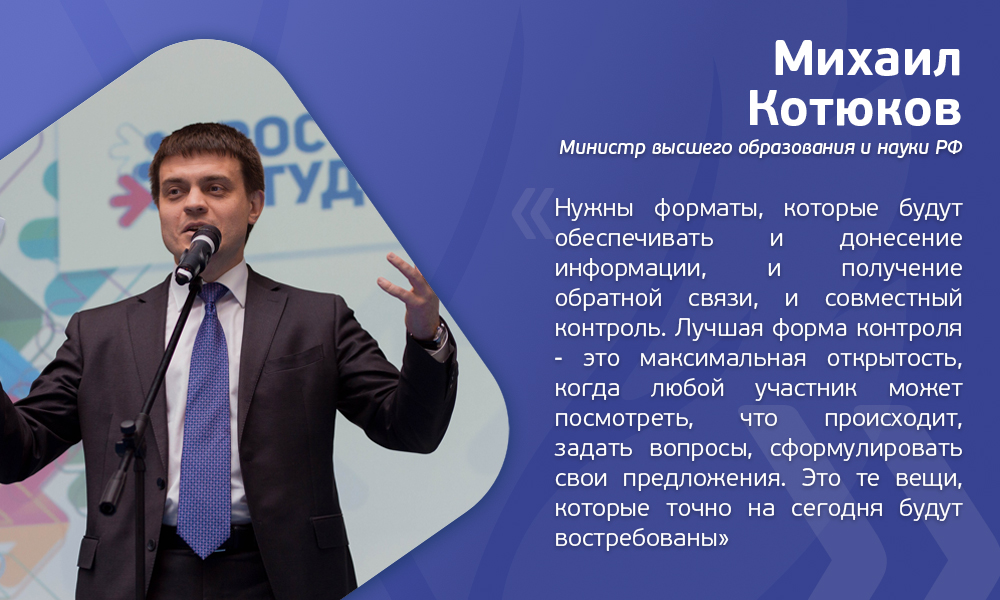 Участников Форума «Россия Студенческая» приветствовал заместитель руководителя Федеральной службы по надзору в сфере образования и науки Анзор Музаев. Участники задали ему вопрос о возможной поддержке проектов, связанных с участием студентов в оценке качества образования.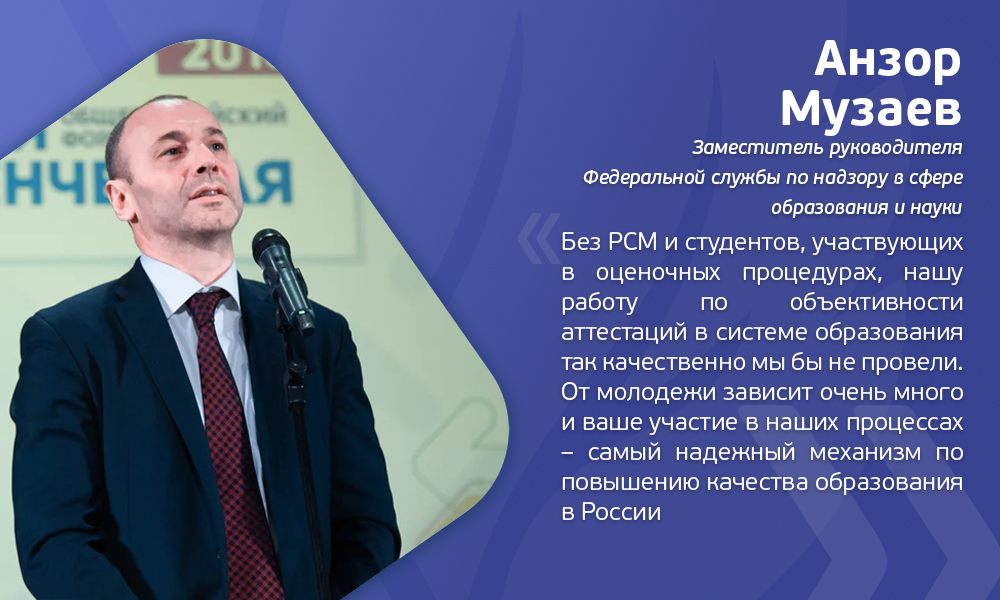 В учредительном собрании Федерального совета студенческих комиссий по качеству образования приняла участие директор Национального аккредитационного агентства в сфере образования Лемка Измайлова.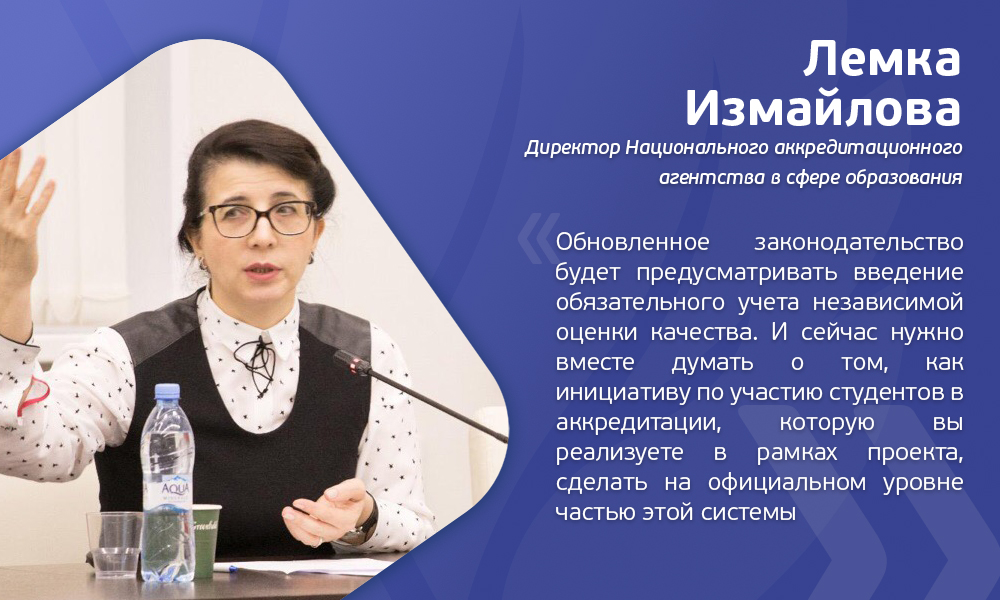 Среди учредителей Совета по качеству – представители образовательных организаций высшего образования и Российский Союз Молодежи. Все учредители автоматически стали участниками Совета от имени своих студенческих комиссий по качеству образования. К деятельности Национального совета также присоединились вузы-участники Всероссийского исследования содержания и условий обучения в образовательных организациях высшего образования «Студконтроль».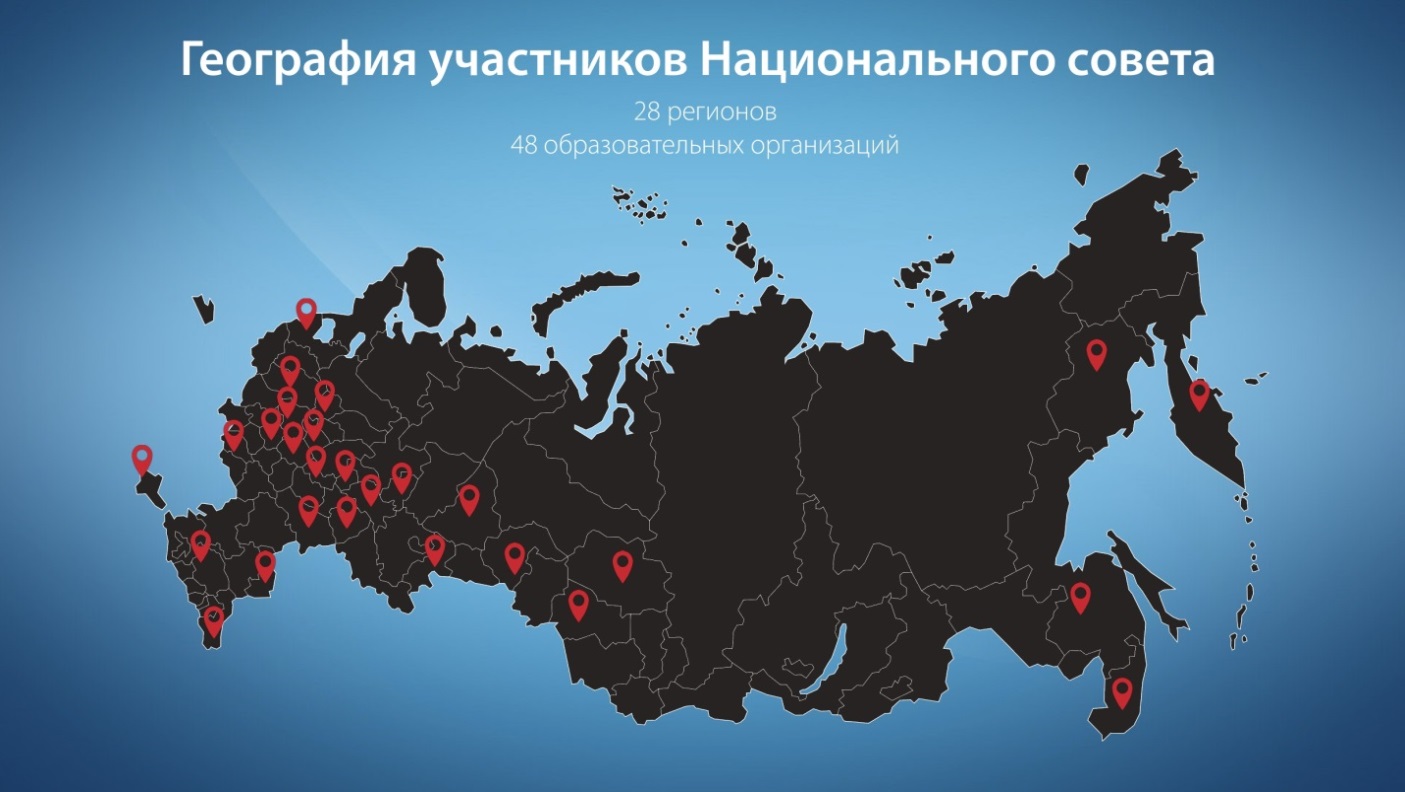 Совет осуществляет свою деятельность через следующие форматы:проводит слушания, круглые столы, конференции и другие мероприятия по вопросам деятельности Совета;проводит мониторинг качества предоставления образовательных услуг в Российской Федерации;проводит исследования содержания и условий обучения в образовательных организациях высшего образования;ведет реестр студенческих комиссий по качеству образования, создаваемых в образовательных организациях высшего образования;взаимодействует со средствами массовой информации по освещению деятельности Совета.Совет по качеству осуществляет свою деятельность в соответствии со следующими ценностными ориентировками:План деятельности Совета по качествуна период 01 января – 30 ноября 2019 годаНа уровне государства и обществаНа личном уровнеПодготовка кадров для социально-экономического развитияКачественная, объективная и релевантная обратная связь от студентовСовершенствование нормативно-правовой базы с учетом мнения студентовЭкономия финансов на надзорную деятельностьПовышение эффективности расходов на образованиеСнижение коррупционных рисков в системе высшего образованияСоответствие лучшим международным практикамРазвитие soft-skills: командной работы, мотивации, планированияПолучение первого опыт руководящей работыВозможность формировать сеть связей в своем вузе и в разных регионахОбщественные достиженияРеализация личного лидерского потенциалаНа уровне образовательной организацииНа уровне студенческого сообществаПрестиж образовательной организации как места, где качеству образования придается первостепенное значениеПрирост числа абитуриентов и количества партнеров и инвесторовКачественная и неискаженная информация об интересах студентовУлучшение перспектив выпускников на рынке трудаФормирование наилучшего студенческого окруженияРасширение знаний о своем университетеОсознание своей возможности влиять на собственное будущееНаправление «СтудЭксперты» подготовка совместно с Росаккредагентством студенческих экспертов по вопросам аккредитации образовательной деятельности и по вопросам оценки качества предоставляемых образовательных услуг.Направление «СтудЭксперты» подготовка совместно с Росаккредагентством студенческих экспертов по вопросам аккредитации образовательной деятельности и по вопросам оценки качества предоставляемых образовательных услуг.Направление «СтудЭксперты» подготовка совместно с Росаккредагентством студенческих экспертов по вопросам аккредитации образовательной деятельности и по вопросам оценки качества предоставляемых образовательных услуг.Направление «СтудЭксперты» подготовка совместно с Росаккредагентством студенческих экспертов по вопросам аккредитации образовательной деятельности и по вопросам оценки качества предоставляемых образовательных услуг.Направление «СтудЭксперты» подготовка совместно с Росаккредагентством студенческих экспертов по вопросам аккредитации образовательной деятельности и по вопросам оценки качества предоставляемых образовательных услуг.Направление «СтудЭксперты» подготовка совместно с Росаккредагентством студенческих экспертов по вопросам аккредитации образовательной деятельности и по вопросам оценки качества предоставляемых образовательных услуг.Направление «СтудЭксперты» подготовка совместно с Росаккредагентством студенческих экспертов по вопросам аккредитации образовательной деятельности и по вопросам оценки качества предоставляемых образовательных услуг.№ЭтапМероприятиеСрокСрокОжидаемый результатОжидаемый результат1Обучение и аттестация региональных координаторов СоветаФормирование списка кандидатов на статус региональных координаторовДо 13 январяДо 13 январяСформирован список не менее чем из 100 кандидатовСформирован список не менее чем из 100 кандидатов1Обучение и аттестация региональных координаторов СоветаПроведение образовательных вебинаров для кандидатов на статус региональных координаторовДо 27 январяДо 27 январяПроведение образовательных вебинаров для кандидатов на статус региональных координаторов с участием РСМ, Рособрнадзора, Росаккредагентства, Социального навигатора МИА «Россия Сегодня», мобильного приложения «Честный свидетель»Проведение образовательных вебинаров для кандидатов на статус региональных координаторов с участием РСМ, Рособрнадзора, Росаккредагентства, Социального навигатора МИА «Россия Сегодня», мобильного приложения «Честный свидетель»1Обучение и аттестация региональных координаторов СоветаАттестация региональных координаторовДо 31 январяДо 31 январяПроведена заочная аттестация координаторов на платформе «Честный свидетель»Проведена заочная аттестация координаторов на платформе «Честный свидетель»2Обучение и аттестация студенческих экспертов по вопросам оценки содержания и условий обученияФормирование региональных списков кандидатов на статус студенческих экспертовДо 13 январяДо 13 январяСформированы региональные списки студенческих экспертов в 85 субъектах РФСформированы региональные списки студенческих экспертов в 85 субъектах РФ2Обучение и аттестация студенческих экспертов по вопросам оценки содержания и условий обученияПроведение образовательных вебинаров и очных семинаров для студенческих экспертовДо 24 февраляДо 24 февраляПроведение образовательных вебинаров для кандидатов на статус региональных координаторов с участием РСМ, Рособрнадзора, Росаккредагентства, Социального навигатора МИА «Россия Сегодня», мобильного приложения «Честный свидетель»Проведение образовательных вебинаров для кандидатов на статус региональных координаторов с участием РСМ, Рособрнадзора, Росаккредагентства, Социального навигатора МИА «Россия Сегодня», мобильного приложения «Честный свидетель»2Обучение и аттестация студенческих экспертов по вопросам оценки содержания и условий обученияРегиональные аттестации студенческих экспертовДо 28 февраляДо 28 февраляАттестовано не менее 400 студенческих экспертовАттестовано не менее 400 студенческих экспертов3Реализация проекта по участию студентов в процедурах государственной аккредитацииПодготовка проекта изменений в законодательство об аккредитации образовательной деятельности До 28 февраляДо 28 февраляРазработаны изменения в действующее законодательство                   (в т.ч. в постановление Правительства РФ от 18.11.2013 №1039 «О государственной аккредитации образовательной деятельности») и направлены для оформления в законодательную инициативу в Росаккредагентсво и в Минобрнауки РоссииРазработаны изменения в действующее законодательство                   (в т.ч. в постановление Правительства РФ от 18.11.2013 №1039 «О государственной аккредитации образовательной деятельности») и направлены для оформления в законодательную инициативу в Росаккредагентсво и в Минобрнауки России3Реализация проекта по участию студентов в процедурах государственной аккредитацииПодготовка Письма Министерства высшего образования и науки РФ «О привлечении обучающихся» До 30 апреляДо 30 апреляПисьмо подписано Минобрнауки России и опубликовано в официальных источникахПисьмо подписано Минобрнауки России и опубликовано в официальных источниках3Реализация проекта по участию студентов в процедурах государственной аккредитацииСеминары по подготовке студенческих экспертов по вопросам аккредитации образовательной деятельностиВ течение годаВ течение годаПроведено не менее 8 семинаров, аттестовано не менее 50 студенческих экспертов по вопросам аккредитации образовательной деятельностиПроведено не менее 8 семинаров, аттестовано не менее 50 студенческих экспертов по вопросам аккредитации образовательной деятельностиНаправление «СтудКонтроль 2.0»всероссийское исследование содержания и условий обучения в образовательных организациях высшего образования по критериям «Безбарьерная среда», «Доступность общежитий», «Качество образовательной среды».Направление «СтудКонтроль 2.0»всероссийское исследование содержания и условий обучения в образовательных организациях высшего образования по критериям «Безбарьерная среда», «Доступность общежитий», «Качество образовательной среды».Направление «СтудКонтроль 2.0»всероссийское исследование содержания и условий обучения в образовательных организациях высшего образования по критериям «Безбарьерная среда», «Доступность общежитий», «Качество образовательной среды».Направление «СтудКонтроль 2.0»всероссийское исследование содержания и условий обучения в образовательных организациях высшего образования по критериям «Безбарьерная среда», «Доступность общежитий», «Качество образовательной среды».Направление «СтудКонтроль 2.0»всероссийское исследование содержания и условий обучения в образовательных организациях высшего образования по критериям «Безбарьерная среда», «Доступность общежитий», «Качество образовательной среды».Направление «СтудКонтроль 2.0»всероссийское исследование содержания и условий обучения в образовательных организациях высшего образования по критериям «Безбарьерная среда», «Доступность общежитий», «Качество образовательной среды».№ЭтапМероприятиеМероприятиеСрокСрокОжидаемый результат1Проведение исследования по критерию «Безбарьерная среда»Формирование реестра образовательных организаций высшего образованияФормирование реестра образовательных организаций высшего образованияДо 28 февраляДо 28 февраляСформирован реестр не менее чем из 300 образовательных организаций высшего образования, представляющих все 85 субъектов РФ1Проведение исследования по критерию «Безбарьерная среда»Подготовка анкет для проведения исследования по критериюПодготовка анкет для проведения исследования по критериюДо 01 мартаДо 01 мартаПодготовлена анкета на основе СНиП 35-01-2001 «Доступность зданий и сооружений для маломобильных групп населения» и базовых анкет Росаккредагентства, используемых при проведении государственной аккредитации образовательной деятельности1Проведение исследования по критерию «Безбарьерная среда»Проведение исследований в рамках I этапа проведения исследования «СтудКонтроль 2.0»Проведение исследований в рамках I этапа проведения исследования «СтудКонтроль 2.0»11 марта –         8 апреля11 марта –         8 апреляПроведены исследования не менее чем в 300 учебных корпусах образовательных организаций высшего образования1Проведение исследования по критерию «Безбарьерная среда»Подведение итогов и составление промежуточного рейтингаПодведение итогов и составление промежуточного рейтингаДо 19 апреляДо 19 апреляПо критерию составлен рейтинг образовательных организаций высшего образования и опубликован на сайте: https://sn.ria.ru/sn/ 2Проведение исследования по критерию «Доступность общежитий»Подготовка анкет для проведения исследования по критериюПодготовка анкет для проведения исследования по критериюДо 05 маяДо 05 маяПодготовлена анкета на основе СП 2.1.2.2844-11 «Санитарно-эпидемиологические требования к устройству, оборудованию и содержанию общежитий для работников организаций и обучающихся образовательных учреждений»2Проведение исследования по критерию «Доступность общежитий»Проведение исследований в рамках II этапа проведения исследования «СтудКонтроль 2.0»Проведение исследований в рамках II этапа проведения исследования «СтудКонтроль 2.0»15 мая –          28 июня15 мая –          28 июняПроведены исследования не менее чем в 300 общежитиях образовательных организаций высшего образования2Проведение исследования по критерию «Доступность общежитий»Подведение итогов и составление промежуточного рейтингаПодведение итогов и составление промежуточного рейтингаДо 12 июляДо 12 июляПо критерию составлен рейтинг образовательных организаций высшего образования и опубликован на сайте: https://sn.ria.ru/sn/ 3Проведение исследования по критерию «Качество образовательной среды»Подготовка анкет для проведения исследования по критериюПодготовка анкет для проведения исследования по критериюДо 15 сентябряДо 15 сентябряПодготовлена анкета на основе базовых анкет Росаккредагентства, используемых при проведении государственной аккредитации образовательной деятельности3Проведение исследования по критерию «Качество образовательной среды»Проведение исследований в рамках III этапа проведения исследования «СтудКонтроль 2.0»Проведение исследований в рамках III этапа проведения исследования «СтудКонтроль 2.0»30 сентября – 31 октября30 сентября – 31 октябряВ рамках этапа опрошено не менее 20000 обучающихся образовательных организаций высшего образования3Проведение исследования по критерию «Качество образовательной среды»Подведение итогов и составление итогового рейтингаПодведение итогов и составление итогового рейтингаДо 17 ноябряДо 17 ноябряСоставлен итоговый рейтинг образовательных организаций высшего образования и опубликован на сайте: https://sn.ria.ru/sn/ 3Проведение исследования по критерию «Качество образовательной среды»Проведение итоговой пресс-конференции в МИА «Россия Сегодня»Проведение итоговой пресс-конференции в МИА «Россия Сегодня»До 30 ноябряДо 30 ноябряПроведена итоговая пресс-конференция с участием представителей Рособрнадзора, РСМ, Совета по качеству, представителей образовательных организаций высшего образованияНаправление «СтудКадры»линейка кадровых школ и аттестаций для студенческих комиссий по качеству образованияНаправление «СтудКадры»линейка кадровых школ и аттестаций для студенческих комиссий по качеству образованияНаправление «СтудКадры»линейка кадровых школ и аттестаций для студенческих комиссий по качеству образованияНаправление «СтудКадры»линейка кадровых школ и аттестаций для студенческих комиссий по качеству образования№МероприятиеМероприятиеСрокОжидаемый результат1Обучение членов студенческих комиссий по качеству образованияРазработка единого стандарта обучения актива студенческих комиссий по качеству образованияДо 28 февраляРазработан стандарт обучение актива общей продолжительностью 24 рабочих часа1Обучение членов студенческих комиссий по качеству образованияПроведение окружных школ актива для студенческих комиссий по качеству образованияВ течение годаПроведено не менее 8 окружных школ актива2Развитие Федерального совета студенческих комиссий по качеству образованияСлет Федерального совета студенческих комиссий по качеству образованияАпрель, Декабрь В слетах примут участие представители не менее 70 образовательных организаций высшего образования2Развитие Федерального совета студенческих комиссий по качеству образованияПроведение Всероссийского конкурса на лучший региональный корпус студенческих экспертов Совета по качеству ДекабрьПроведен конкурс с общим количеством участников – не менее 50 региональных корпусов2Развитие Федерального совета студенческих комиссий по качеству образованияПрохождение стажировок региональными координаторами Совета по качеству в аппарате         ЦК РСМ В течение годаСтажировку прошло не менее 10 региональных координаторовНаправление «СтудПрактика»серия кейс-чемпионатов, конкурсов практик, практических турниров по поиску решений выявленных в ходе мониторингов проблем обучающихсяНаправление «СтудПрактика»серия кейс-чемпионатов, конкурсов практик, практических турниров по поиску решений выявленных в ходе мониторингов проблем обучающихсяНаправление «СтудПрактика»серия кейс-чемпионатов, конкурсов практик, практических турниров по поиску решений выявленных в ходе мониторингов проблем обучающихся№МероприятиеСрокОжидаемый результат1Проведение Всероссийского конкурса студенческих практик в сфере качества образования Март – апрель  Проведен конкурс с общим количеством участников – не менее 100 2Проведение стратегической сессии по формированию единых базовых стандартов содержания и условий обученияОктябрь – ноябрьПроведена стратегическая сессия с участием представителей не менее чем из 50 образовательных организаций и разработаны базовые стандарты содержания и условий обучения, включая профильные стандарты для следующих укрупненных групп специальностей/направлений: 02.00.00 «Компьютерные и информационные науки», 31.00.00 «Клиническая медицина», 33.00.00 «Фармация», 39.00.00 «Социология и социальная работа», 40.00.00 «Юриспруденция», 44.00.00 «Образование и педагогические науки»3Проведение кейс-чемпионата студенческих комиссий по качеству образования по поиску решений выявленных в ходе мониторингов проблем обучающихсяОктябрь – ноябрь Проведен кейс-чемпионат с участием представителей не менее 60 студенческих комиссий по качеству образования